Всероссийская олимпиада по технологии Муниципальный   этапНоминация «Культура дома и декоративно-прикладное творчество»10-11 класс(Тестовые задания 1-24 оцениваются в 1 балл, задание 25 — в 11 баллов)Впишите  пропущенное слово:Все технологии  можно отнести  к одному трех видов:материальные;2)  	3) социальные.Отметьте в таблице знаком + стадии механической кулинарной обработки пищевых продуктов, которым подвергаются овощи, перечисленные в первой колонке таблицы.Перечислите современное  подогревочное  оборудование,  используемое  в кулинарии.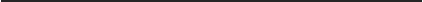 2 -  	4 -  	5 -  	Напишите,  о  каком  виде  кулинарной  обработки  продуктов  идет  речь? Варка продуктов в небольшом количестве жидкости или в собственном соку.Ответ:  	Перечислите известные вам виды теста.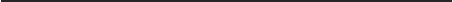 2 -  	4 -  	5 -  	R способам тепловой обработки  мяса относятся  (выберите правильный  ответ):  а) варка, пассерование, тушение;6) варка, жаренье, тушение;в) жаренье, бланширование, тушение; г) жаренье, бланширование, запекание.О каком овоще идет речь?Родиной этого овоща считаются регионы Средиземноморья. С древнейших времен в пищу употребляли его листья, а корнеплоды использовались только как лекарство. Древние римляне и греки использовали корнеплоды этого овоща как средство для уменьшения жара, для лечения ран и кожных проблем. В то время корнеплоды были длинными и узкими, а привычная для нас округлая форма была выведена только в 16 веке в Германии и Италии. Еще через 200 лет овощ приобрел огромную популярность в Центральной и Восточной Европе, его стали широко использовать в пищу.Ответ:  	Назовите растение, из волокон которого сегодня научились изготавливать ткань, такую же мягкую,  как  и  из хлопка.Ответ: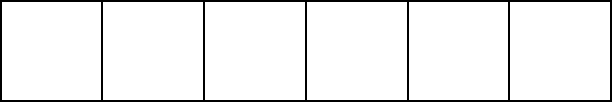 Что обозначают данные  символы  по  уходу за изделиями  из шерсти?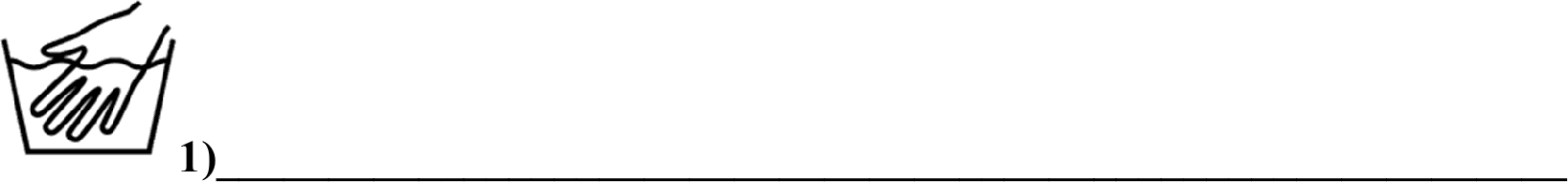 2) 	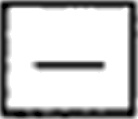 Впишите недостающие слова в таблице свойств искусственных волокон:Составьте  три  пословицы,  подбирая  словосочетания  из  различных  колонок. Началопословицы может быть в любой колонкеОтвет: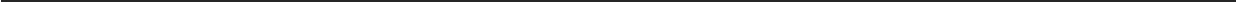 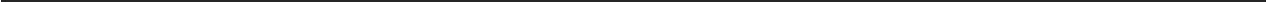 2)  	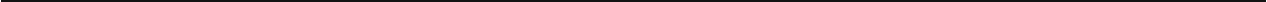 Отметьте знаком «+» все правильные ответыЗастежка «молния» в швейном изделии относится к соединениям: а) подвижным;6) неподвижным; в) разъемным;г) неразъемным.Рассчитайте расстояние от линии талии до линии бедер, если мерка Дтс = 32,6 см. Решение:		 Ответ:  	Установите соответствие между профессией и выполняемыми функциональными действиями, используя буквенно-цифровое отображениеОтвет: А — , Б — , В — , Г -Отметьте знаком «+» правильный ответ. Основными  критериями  выбора угюга являются:а) подошва,  цвет, функция  подачи пара, вес, функция автоотключения;6) подошва, функция подачи пара, мощность парового  удара, функция автоотключения; в) функция  подачи пара, мощность,  цвет, вес;г) функция подачи пара, мощность  парового  удара, вес, функция  автоотключения.Такой машинный краевой шов используется для обработки горловины круглой формы? Ответ:  	Определите  название  машинных  операций  при обработке  следующих узлов:боковые срезы юбки  	нижний срез юбки  	пояс к юбке  	концы пояса  	Что   произойдет	при   вращении   махового	колеса	швейной	машины    в   обратномнаправлении (выберите правильный ответ)?а) машина будет шить в обратном направлении;6) оборвется верхняя нитка;в) машина будет распускать проложенную строчку; г) сломается игла.Заполните пропуски в тексте, используя следующие слова для справок: цвет, внешние, фасон, брюки, ткань, внутренние, индиго, деним. 		из	которой	традиционно	делают	джинсы,	называется 	».	Секрет	этого	материала	заключается	в	особом	переплетении	нитей: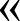  	 нити прокрашены,  а			-  нет.  Эта особенность дает возможность успешно манипулировать с 		и достигать «элегантной потертости», которая  так привлекает  поклонников  стиля.  Не зря  лозунг джинсовых	многих марок звучит примерно так: «Чем дольше их носишь, тем лучше они выглядят». Классический краситель  джинсовой ткани - 	. Право считаться изобретателем современных джинсов принадлежит Ливай Строссу, который после переезда в Америку сменил имя на Леви Страусс.  Именно он  придумал  объединить  прочную,  дешевую  ткань  с удобным  и стильным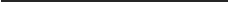 Впишите  пропущенное слово: 	 - это отделочный материал, используемый  для украшения одежды и других изделий. В далекие времена его делали из металла и даже из крылышек жуков златок, которые водятся в Индии. В переводе с греческого означает «золотая песчинка, золотинка».Такие вы знаете классические стили дизайна интерьера?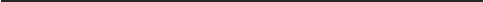 2)  	4)  	5)  	Решите задачу:Предприниматель приобретает партию товара за 30 000 рублей и продает ее за 40 000 рублей. Затем он покупает другую партию этого же товара за 35 000 рублей и продает за 47 000 рублей. Найдите объем прибыли предпринимателя в результате этих операций.Решение:  	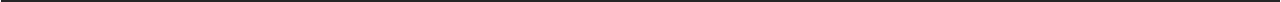 Ответ:   	Допишите предложение:Счетчик  электрической  энергии измеряет  	Впишите в таблицу недостающие области человеческой деятельности, к которым относятся перечисленные профессии:Творческое задание. Даны детали кроя платья.Выполните эскиз модели в соответствии с деталями кроя.Опишите внешний вид модели по предложенной форме.Составьте  последовательность  поузловой  обработки изделия.Детали кроя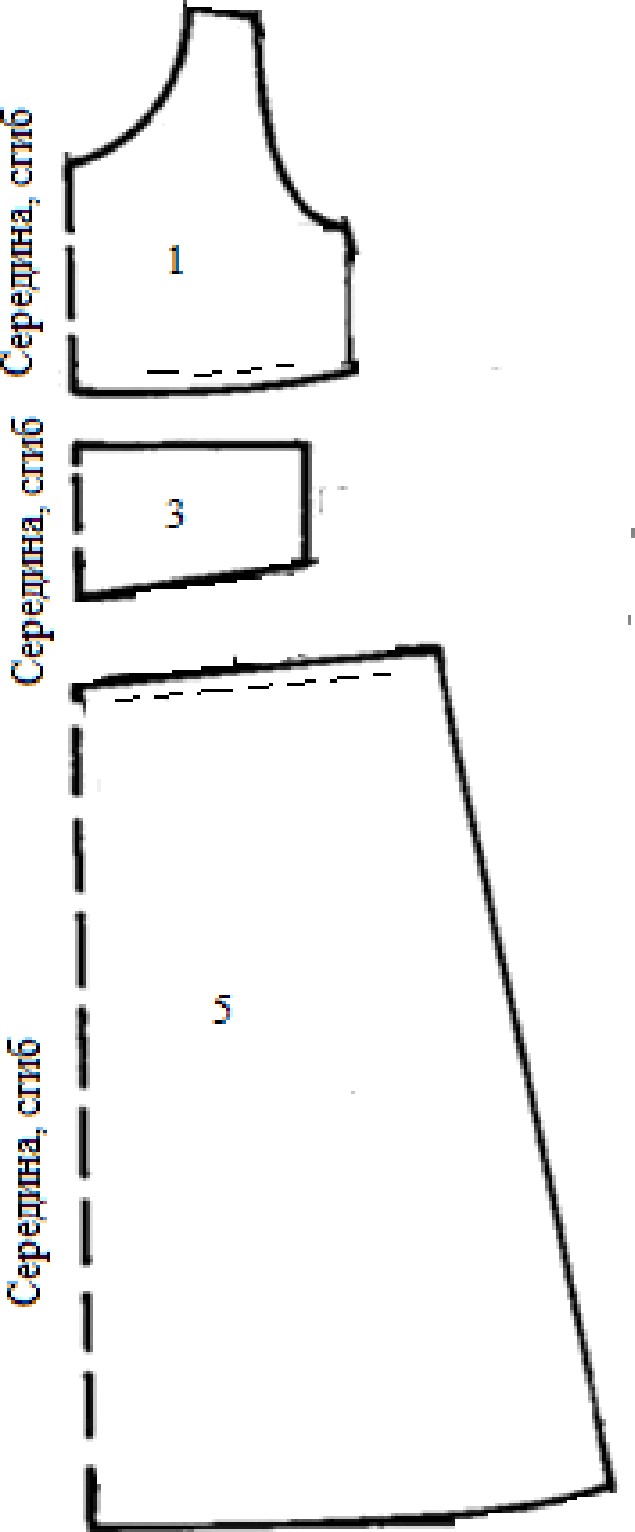 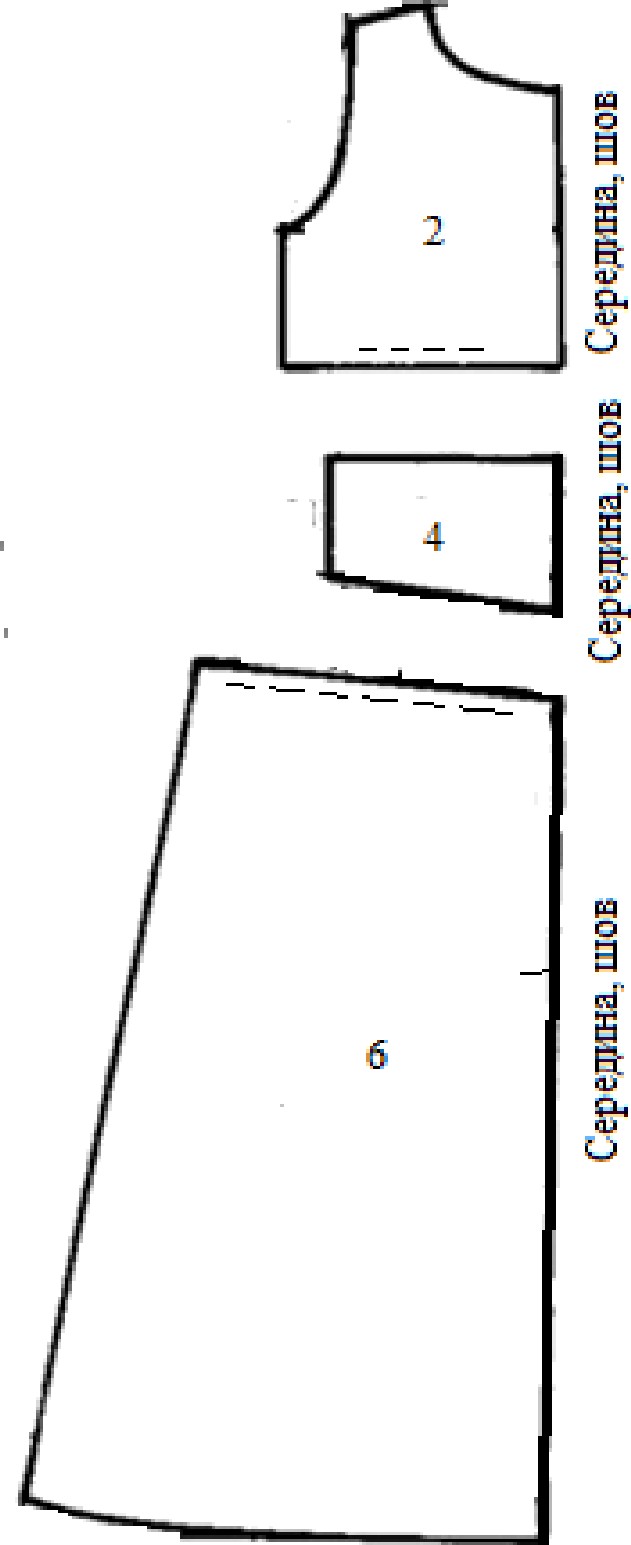 1 — Перед лифа — 1 деталь 2 — Спинка лифа — 2 детали3 — Вставка переда лифа — 2 детали 4 — Вставка спинки лифа — 4 детали5	— Переднее полотнище — 1 деталь6. — Заднее полотнище — 2 деталиЭскиз модели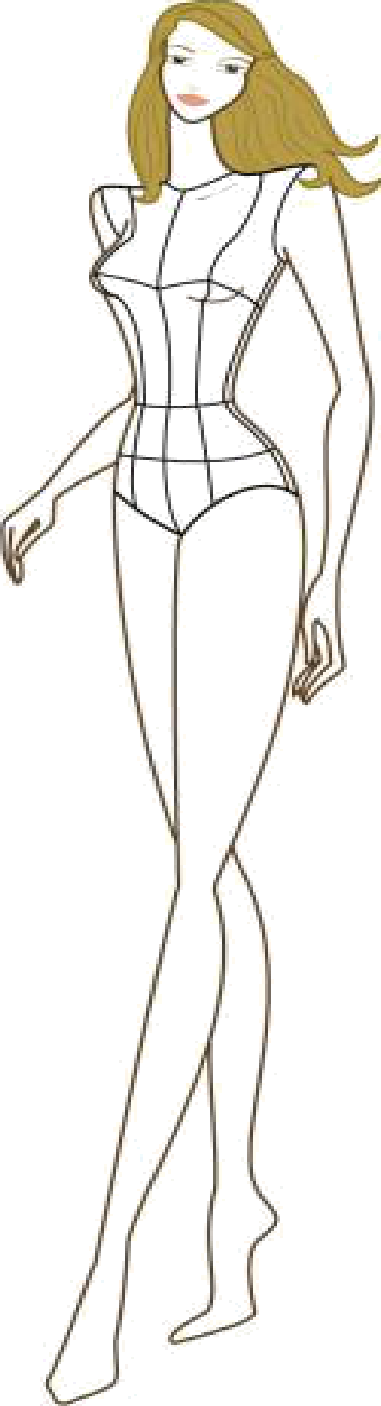 Описание внешнего вида изделияНаименование изделия  		                                                                      Характеристика  ткани 	  Силуэт	 Описание деталей:  	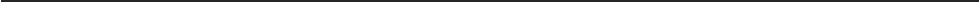 Последовательность  поузловой обработки.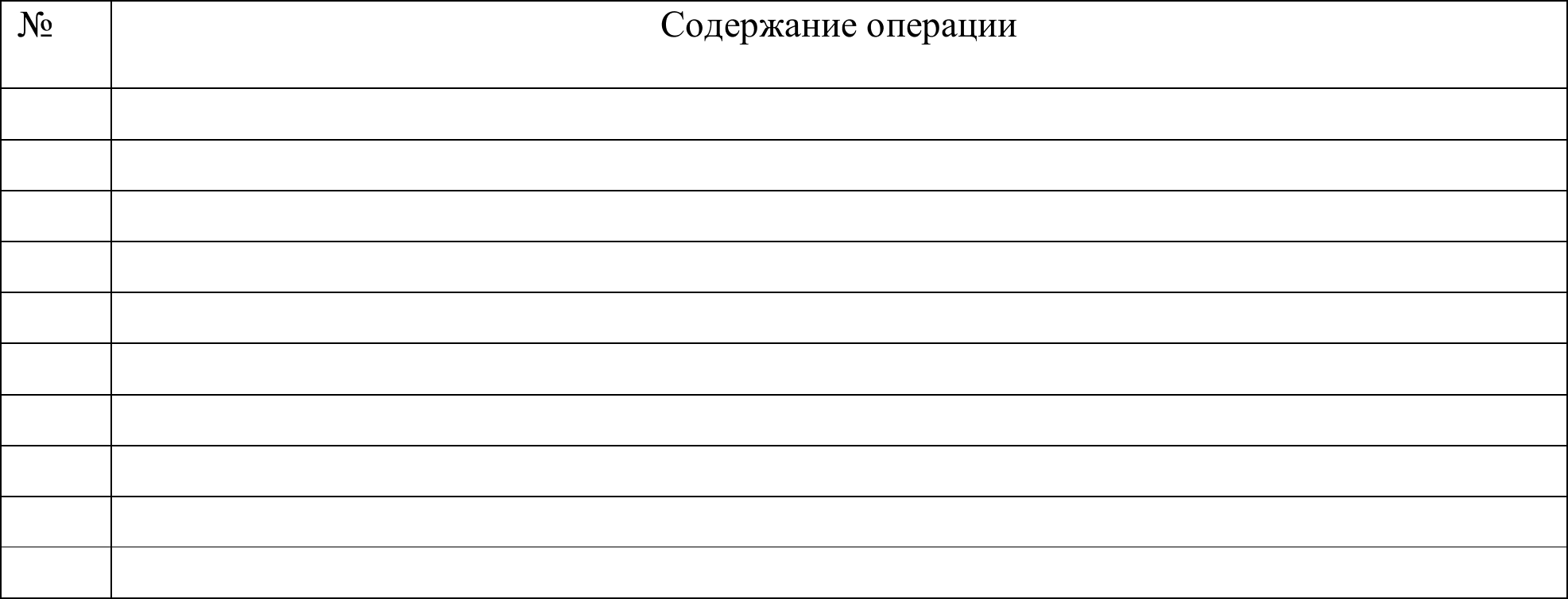 ОвощиСортировкаКалибровкаМойкаОчисткаДочисткаПромываниеНарезкаКартофельТоматыЛукСалатВолокноБлескПрочностьСминаемостьвискозноерезкийвысокая,  уменьшается  в мокромGOGTOЯHИИматовыйвысокая	(но	меньше,	чем	увискозы)малаятриацетатноеневысокаямалаятаковы и тканикаков ткачкакова матьтаков и сынпокупаешь зерно -К	И GЩHOне каждое журчание -покупаешь ткань -водакупи пшеницуне все тканое -бязьАЭскиз модели одежды1Технолог  швейного производстваБЧертеж  (конструкция) выкройки2Художник-конструкторВТехнология  (способы изготовления)3Заведующий производствомГГотовое  швейное изделие4Оператор  швейного оборудования5Художник-модельерЧеловек - техникаЧеловек - человекЧеловек - техникаЧеловек - человекветеринарбухгалтербухгалтермашинистдизайнеручительлесникпрограммистпрограммисттокарьповарврачагрономкорректоркорректоринженерпевецПGИХОЛО Г